Name:                                 Worksheet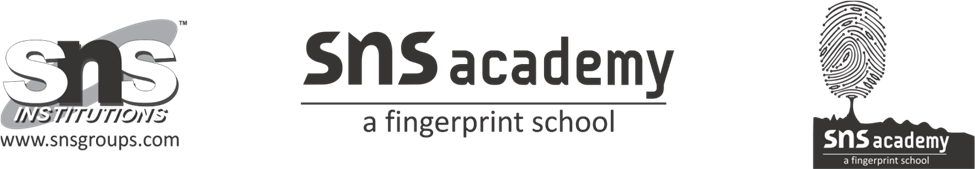 Grade: 1                          Action WordsLook at the picture carefully and write the action words.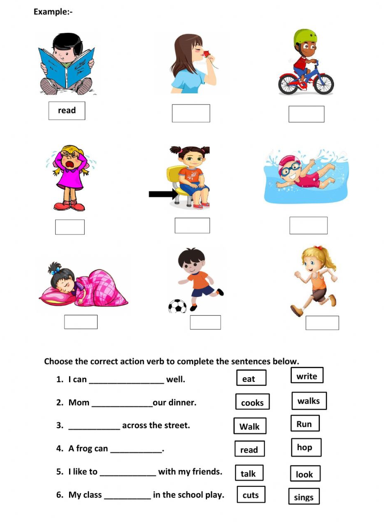 